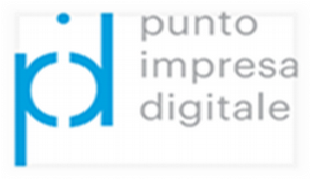 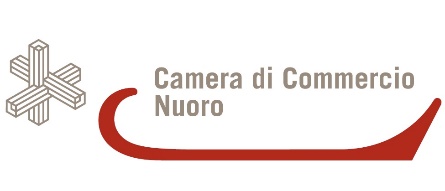 Alla Camera di commercio di NuoroModulo di domandaBANDO VOUCHER DIGITALI I4.0 Misura A - anno 2018 Il sottoscritto _______________________________________ in qualità di legale rappresentante dell’impresa ____________________________________________________________________ REA n. ______________ referente __________________________________________________Tel. _________________ Email/PEC___________________________________________________Presenta domanda di ammissione al contributo “BANDO VOUCHER DIGITALI I4.0 Misura A - anno 2018”PROGETTO (inserire titolo) _________________________________________________________________________________________________________SOGGETTO PROPONENTE _________________________________________________________________________________________________________ DICHIARAai sensi dell’art. 47 del D.P.R. 445/2000, consapevole delle sanzioni penali previste all’art. 76 del D.P.R. 445/2000 per il rilascio di dichiarazioni mendaci e per la formazione o uso di atti falsi,di eleggere a domicilio speciale per ogni comunicazione successiva all’invio inerente l’istruttoria della pratica e per le eventuali comunicazione la seguente casella Pec: _____________________________________________________________________________ di essere una microimpresa, o piccola impresa o media impresa come definite dall’Allegato 1 al Regolamento n. 651/2014/UE della Commissione Europea;con riferimento alla propria localizzazione:di avere sede legale e/o unità locale interessata dall’intervento nell’area di pertinenza territoriale della CCIAA di Nuoro;di impegnarsi ad aprire e rendere operativa presso la CCIAA di Nuoro la sede dell’impresa e/o l’unità locale interessata dall’intervento prima della liquidazione del voucher;di essere in regola e nella esatta misura con il pagamento del diritto annuale camerale, con le modalità e secondo le disposizioni vigenti;di non trovarsi in stato di difficoltà, ai sensi dell’art. 2 punto 18 del Regolamento 651/2014/UE della Commissione Europea;di non essere sottoposta a procedure concorsuali o in stato di liquidazione volontaria;di aver assolto agli obblighi contributivi (DURC regolare) e in particolare che:ha dipendenti a cui è applicato il seguente CCNL________________________________matricola azienda INPS _____________________sede competente ________________ posizione INAIL ___________________________ sede competente ________________non ha dipendenti e che il titolare/soci è/sono iscritto/i alla seguente cassa di previdenza / forma assicurativa obbligatoria ___________________________________________________ n. iscrizione/matricola _______________________ sede competente____________________ posizione INAIL _____________________________ sede competente __________________________non è tenuta/o all’iscrizione ad alcuna forma assicurativa obbligatoria e all’INAILdi non avere forniture in essere con la Camera di Commercio di Nuoro, ai sensi dell’art. 4, comma 6, del D.L. 95 del 6 luglio 2012, convertito nella L. 7 agosto 2012, n. 135;di essere consapevole che, ai fini del progetto, non possono essere fornitori di beni e di servizi, imprese o soggetti che siano in rapporto di collegamento, controllo e/o con assetti proprietari sostanzialmente coincidenti con i beneficiari;che le spese per l’intervento descritto saranno integralmente sostenute in data successiva all’invio della presente domanda;  che l’impresa:non ha ricevuto aiuti di stato ai sensi dell’art. 107, par. 1 del Trattato o aiuti in regime “de minimis” a valere sulle stesse voci di spesaha ricevuto i seguenti aiuti a valere sulle stesse voci di spesa __________________________________________________________________________________________________________________________________________12)     di non richiedere l'applicazione della ritenuta del 4% a titolo di acconto di cui all'art. 28 del DPR 600/73 sul contributo concesso in quanto:-  titolare di un'impresa agricola in forma individuale o società semplice agricola e si trova in regime di tassazione agricola catastale. SI IMPEGNA INOLTREa rendersi disponibile per eventuali ispezioni e richieste di documenti per la verifica dell’effettiva attuazione degli interventi per i quali verrà erogato il voucher, delle autocertificazioni rese e della documentazione allegata e a conservare a tal fine gli originali delle fatture e gli estratti conto da cui risultino i pagamenti effettuati oltre a comunicare ogni variazione relativa all’intervento sottoponendola preventivamente alla Camera di commercio di Nuoro e ogni altra modifica che possa influire sulla concessione e/o revoca del presente contributo come da art. 11 del Bando. ALLEGA, INFINE, LA SEGUENTE DOCUMENTAZIONE, firmata digitalmente e i cui modelli sono disponibili sul sito camerale al link www.nu.camcom.it/ :a) Modulo di progetto – Misura A, a cura dal legale rappresentante del soggetto proponente (allegato A)b) Dichiarazione di adesione al progetto e scelta Responsabile Tecnico sottoscritta dal legale rappresentante dell’impresa partecipante (allegato B);Dichiarazione possesso requisiti Responsabile Tecnico (allegato C);preventivi di spesa;eventuale dichiarazione del possesso del rating di legalità (art. 9, comma 4) ;copia del documento di identità del legale rappresentante dell’impresa, qualora la documentazione sia firmata digitalmente da intermediario.Il presente contributo è concesso ai sensi del Regolamento n. 651/2014/UE della Commissione del 17 giugno 2014 che dichiara alcune categorie di aiuti compatibili con il mercato interno in applicazione degli articoli 107 e 108 del Trattato (GUUE L 187 del 26/6/2014), in attuazione del Regolamento dell’Unione italiana delle Camere di commercio per la concessione di aiuti alle PMI per interventi in tema di digitalizzazione (Aiuto di Stato SA. 49447). Informativa ai sensi  del GDPR 679/2016 “Regolamento generale sulla protezione dei dati” Ai sensi del GDPR 679/2016 i dati e le informazioni acquisiti in esecuzione alla presente procedura saranno utilizzati esclusivamente per gli scopi previsti dal presente bando e trattati in modalità elettronica. I dati saranno trasmessi, per le verifiche di legge, alle istituzioni e agli Enti previsti dalla norma di tempo in tempo vigente. Il titolare del trattamento è la Camera di Commercio di Nuoro. Il responsabile del trattamento è il Segretario Generale Dott. G. Pirisi, contattabile all’indirizzo e-mail segreteria.generale@nu.camcom.itData						Firma del Legale rappresentante/Firma digitale*_________________________                                       ______________________________________* Si ricorda che in caso di sottoscrizione del presente modello con firma digitale di un intermediario, il legale rappresentate dell'impresa deve apporre la propria firma autografa e allegare copia di un documento di identità (art.38, D.P.R. 445/2000). Il documento d'identità non è necessario qualora il modello sia  firmato digitalmente dal legale rappresentante dell'impresa.